Klub amerických stafordšírských teriérů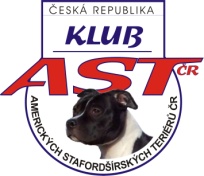 Kojetická 1388/4, 400 03 Ústí nad Labemwww.klubast.czPřihláška kandidáta do výboru KAST  pro volby konané dne 12. května 2018kandiduji do výboru Klubu amerických stafordšírských teriérů.Důvodem mé kandidatury je: Zkušenosti s plemenem Americký stafordšírský teriér: Souhlasím/nesouhlasím (neplatné přeškrtněte) se zpracováním osobních údajů podle zákona č. 101/2000 Sb., o ochraně osobních údajů a o změně některých zákonů v platném znění („zákon“) pro spolek KLUB AMERICKÝCH STAFORDŠÍRSKÝCH TERIÉRŮ, z. s. („spolek“). Spolek výše uvedené osobní údaje eviduje a zpracovává za účelem sestavení kandidátek do orgánů spolku (výbor spolku, disciplinární a revizní komise). Svým podpisem potvrzuji, že jsem byl informován ve smyslu § 11 zákona, že poskytnutí osobních údajů je dobrovolné a že je můj souhlas platný do 12.5.2018 či do písemného odvolání.V ……………………………..…………    dne  ……….…….………..…….……………                                                ………………………….…………………………..………………………                                                                                           podpis kandidáta 